Logos and Distinguishing Features*Teich vs. Ticnor (respectively)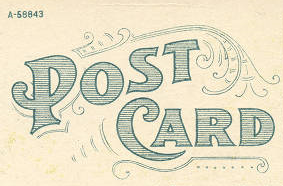 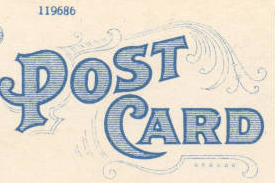 1. The bottom curl under “D” is tighter in Teich. 2. The curl next to the “T” is larger is Teich.3. The third curl away from the “T” (over the “R”) is pointed in Tichnor, but curly in Teich. 4. The )) above the “D” and “O” are longer in Teich. 5. Teich has a curl between “P” and “O”6. The serial numbers.7. There are seven dots under the word “Card” in Teich, but only 5 in Tichnor.8. The curl under the “C” is curlier in Tichnor.Unknown Postcard Logos and Distinguishing FeaturesLogoNamePrinter/Publisher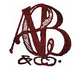 A. C. Bosselman & Co. PrintPrint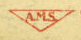 A. M. SimonPrint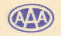 AAAPublisher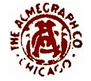 Acmegraph Co.Print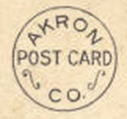 Akron Postcard Co.Print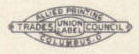 Allied PrintingNeither! See http://www.hotcards.com/union-and-political-printing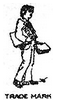 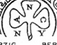 American News CompanyPrint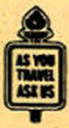 American Oil CompanyPrint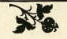 American Printing and Supply Co.Print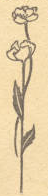 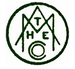 Art Manufacturing Co.Print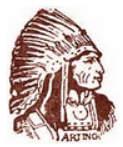 Artino Post Card Co.Print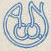 Atkinson News Co.Print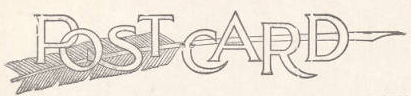 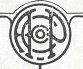 Auburn Post Card Manufacturing Co.Print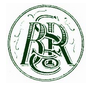 B. S. Reynolds Co.Publisher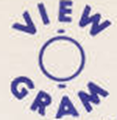 BartonePrint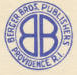 Berger Bros.Publisher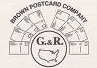 Brown Postcard Co.Publisher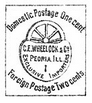 C. E. Wheelock and Co.Print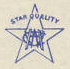 C. W. Hughes & Co.Publisher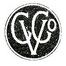 Cardinell-Vincent Co.Print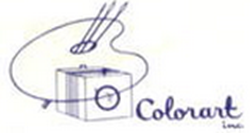 Colorart Inc.Print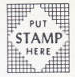 Colourpicture Pub.Printer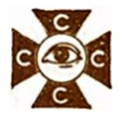 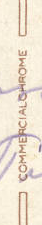 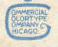 Commercial Colortype Co.Print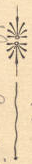 Consolidated Art Co.Print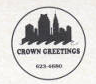 Crown GreetingsPublisher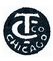 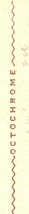 Curt Teich & Co.Print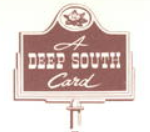 Deep South SpecialtiesPublisher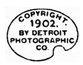 Detroit Publishing Co.Print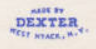 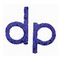 Dexter PressPrint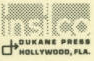 Dukane PressPrint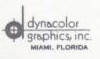 Dynacolor GraphicsPrint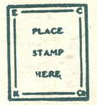 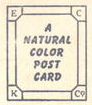 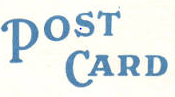 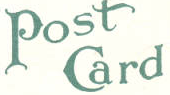 E. C. Kropp Co.Print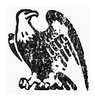 Eagle Post Card View Co.Print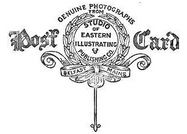 Eastern Illustrating Co.Print or Publisher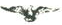 Forward’s Photo StudioPublisher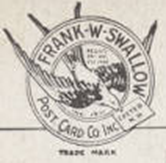 Frank W. Swallow Post Card Co.Print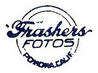 Frasher’s Inc.Publisher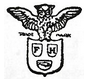 Franz HuldPrint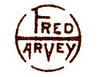 Fred HarveyPublisher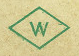 F. W. Woolworth Co.Publisher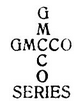 Green Mountain Card Co.Publisher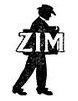 H. G. Zimmerman & Co.Print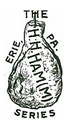 H. H. HammPrint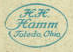 H. H. HammPublisher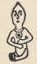 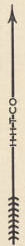 H. H. Tammen Curio Co.PrintH. K. BarnettPrinter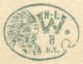 H. L. WoehlerPrint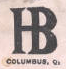 Haenlien Bros.Publisher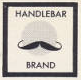 Handlebar BrandPublisher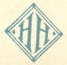 Harold HahnPublisher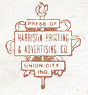 Harrison Printing & Advertising Co.Print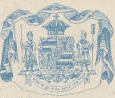 Hawaii and South Seas Curio Co.Print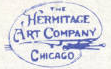 Hermitage Art Co.Publisher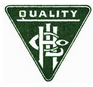 Hugh C. Leighton Co.Print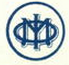 I. & M. OttenheimerPublisher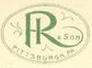 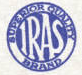 I. Robbins and SonPublisher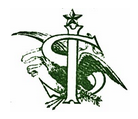 Ignatz SternPrint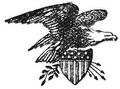 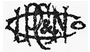 Illustrated Post Card Co.Print or Publisher (see printer list)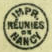 Imprimeries Réunies de NancyPrint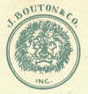 J. Bouton & Co., Inc.Print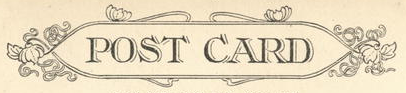 J. Murray JordanPrint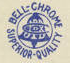 J. P. Bell Co.Publisher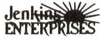 Jenkins EnterprisesPrint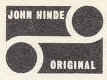 John Hinde LimitedPrint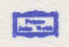 John WebbPrint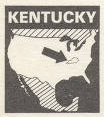 Kentucky Souvenir SalesPublisher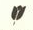 Kolorview PressPrint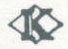 Koppel Color CardsPrint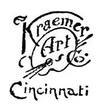 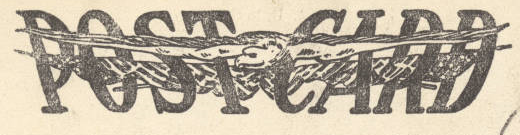 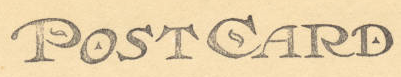 Kraemer Art Co.Print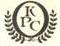 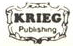 Krieg Publishing Co.Publisher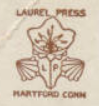 Laurel PressPrint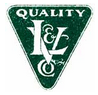 Leighton & Valentine Co.Print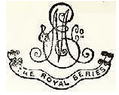 Max Ettlinger & Co.Print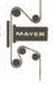 Mayer Photo-graphicsPublisher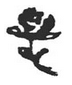 Mayrose Co.Print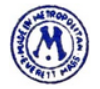 MetrocraftPrint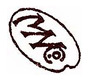 Metropolitan News Co.Publisher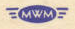 Midwest Map Co.Print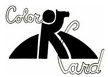 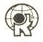 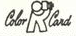 Mike RobertsPrint or Publisher (see printer list)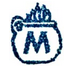 Miller Art Co.Publisher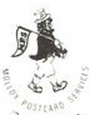 Molloy Postcard & Souvenir ServicesPublisher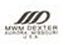 MWM DexterPrint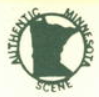 Northern Minnesota NoveltiesPublisher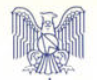 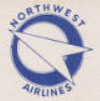 Northwest Orient Airlines PhotoPrint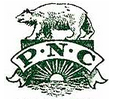 Pacific Novelty Co.Print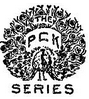 Paul C. Koeber Co.Print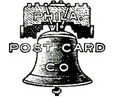 Philadelphia Post Card Co.Print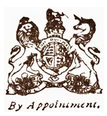 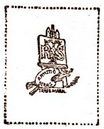 Raphael Tuck & SonsPrint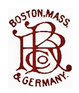 Robbins Bros Co.Print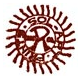 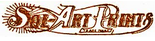 Rotograph Co.Print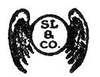 Samuel Langdorf & Co.Print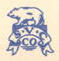 Scenic View Card Co.Publisher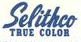 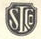 Security Lithograph Co.Print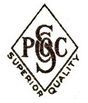 Souvenir Post Card Co.Print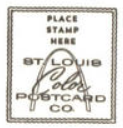 St. Louis Color Postcard Co.Print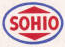 Standard OilPublisher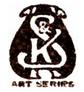 Suhling & Koehn Co.Print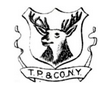 Taylor, Platt & Co.Print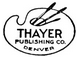 Thayer Publishing Co.Print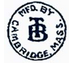 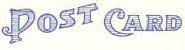 Tichnor Bros.Print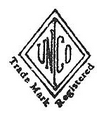 Union News Co.Publisher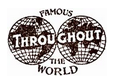 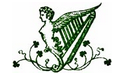 Valentine & Sons Publishing Co.Print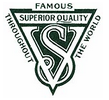 Valentine-Souvenir Co.Print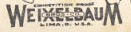 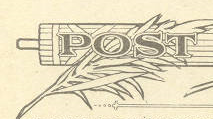 WeixelbaumPrint or Publisher (see printer list)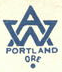 Wesley Andrews Co.Publisher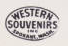 Western Publishing and Novelty Co.Publisher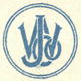 Wm. Jubb Co.PublisherLogoDescriptionPostcards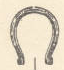 A black horseshoe above the center line of the postcard.B-OH-ATH1-16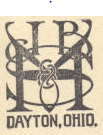 JB&SHV? VHS&JB? JB&KH?All I know for certain is the Dayton, Ohio part.B-OH-BAT1-1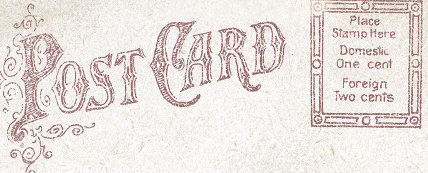 Technically not a logo, but it’s distinguishable and I’ve seen it before. On many S.H. Knox cards.B-OH-CED3-68 B-OH-CED3-85B-OH-CAM1-19B-OH-CAM1-25B-OH-CAM1-28B-OH-CAN5-50B-OH-CAN5-81B-OH-MCC-113B-OH-HAM2-275B-OH-HAM2-290B-OH-HAM2-333-337B-OH-HAM2-370-373B-OH-HAM2-542-544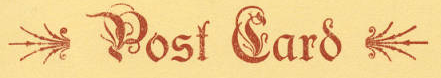 While also not really a logo…. Sometimes it doesn’t have the images on the sides, just the text.B. S. Stapleton (publisher) postcards and B-OH-DOV1-6B-OH-CAN5-100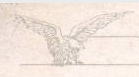 Two eagles, facing eachother with the “Post Card” in between.There’s a million. Norwood Souvenir uses this printer, as well as Cott Printing and Fiecke-Desch.Also found on:B-OH-OXF1-121B-OH-OXF1-183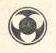 Top left hand corner of the back.Possibly a Haenlien Bros. logo. Found on a few of their postcards.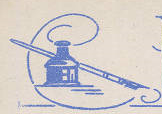 Found next to “Post Card”B-CT-BER1-2Found in bottom left cornerB-OH-OXF1-79